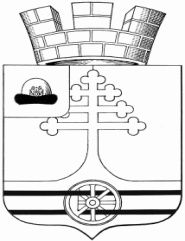 Администрация муниципального образования –Тумское городское поселениеКлепиковского муниципального районаПОСТАНОВЛЕНИЕ15 января  2021 года                                                                                 №  5 Об утверждении комплексного плана противодействия идеологии терроризма на территории муниципального образования – Тумское городское поселение Клепиковского муниципального района на 2021 год.
              В соответствии с Федеральным законом от 06 октября 2003 года N 131-ФЗ "Об общих принципах организации местного самоуправления в Российской Федерации", руководствуясь «Комплексным планом противодействия идеологии терроризма в Российской Федерации на 2019 - 2023 годы» утвержденным Президентом Российской Федерации 28 декабря 2018 года N Пр-2665, Уставом муниципального образования – Тумское городское поселение Клепиковского муниципального района, администрация муниципального образования – Тумское городское поселение Клепиковского муниципального района ПОСТАНОВЛЯЕТ: 

1. Утвердить Комплексный план противодействия идеологии терроризма на территории  муниципального образования – Тумское городское поселение  Клепиковского муниципального района  на 2021 год Приложение № 1.
2. Настоящее Постановление разместить на официальном сайте  администрации муниципального образования – Тумское городское поселение Клепиковского муниципального района3. Настоящее постановление вступает в силу со  дня подписания.
4.. Контроль за исполнением настоящего  оставляю за собой.Глава администрациимуниципального образования – Тумское городское поселениеКлепиковского муниципального района                                    В.М.Лазарев
                                                                      Приложение к постановлениюадминистрации муниципального образования-                                                                                        Тумское городское поселение                                                                                         № 5 от 15 января  2021 годаКомплексный план противодействия  идеологии терроризма на территории муниципального образования – Тумское городское поселение Клепиковского муниципального района на 2021 год.N п/пN п/пМероприятиеМероприятиеСрок реализацииСрок реализацииИсполнитель мероприятияРаздел I.  Мероприятия по разъяснению сущности терроризма и его общественной опасности, формированию стойкого неприятия обществом, прежде всего молодежью, идеологии терроризма в различных её проявлениях .Раздел I.  Мероприятия по разъяснению сущности терроризма и его общественной опасности, формированию стойкого неприятия обществом, прежде всего молодежью, идеологии терроризма в различных её проявлениях .Раздел I.  Мероприятия по разъяснению сущности терроризма и его общественной опасности, формированию стойкого неприятия обществом, прежде всего молодежью, идеологии терроризма в различных её проявлениях .Раздел I.  Мероприятия по разъяснению сущности терроризма и его общественной опасности, формированию стойкого неприятия обществом, прежде всего молодежью, идеологии терроризма в различных её проявлениях .Раздел I.  Мероприятия по разъяснению сущности терроризма и его общественной опасности, формированию стойкого неприятия обществом, прежде всего молодежью, идеологии терроризма в различных её проявлениях .Раздел I.  Мероприятия по разъяснению сущности терроризма и его общественной опасности, формированию стойкого неприятия обществом, прежде всего молодежью, идеологии терроризма в различных её проявлениях .Раздел I.  Мероприятия по разъяснению сущности терроризма и его общественной опасности, формированию стойкого неприятия обществом, прежде всего молодежью, идеологии терроризма в различных её проявлениях .1.1. Мероприятия по противодействию вовлечения в террористическую деятельность граждан и по пресечению распространения экстремистских идей1.1. Мероприятия по противодействию вовлечения в террористическую деятельность граждан и по пресечению распространения экстремистских идей1.1. Мероприятия по противодействию вовлечения в террористическую деятельность граждан и по пресечению распространения экстремистских идей1.1. Мероприятия по противодействию вовлечения в террористическую деятельность граждан и по пресечению распространения экстремистских идей1.1. Мероприятия по противодействию вовлечения в террористическую деятельность граждан и по пресечению распространения экстремистских идей1.1. Мероприятия по противодействию вовлечения в террористическую деятельность граждан и по пресечению распространения экстремистских идей1.1. Мероприятия по противодействию вовлечения в террористическую деятельность граждан и по пресечению распространения экстремистских идей1.1.11.1.1Оказание адресного профилактического воздействия, на категории лиц, наиболее подверженных или уже попавших под воздействие идеологии терроризма (молодежь, лица, получившие религиозное, преимущественно исламское образование за рубежом, преступники, отбывшие наказание за террористическую (экстремистскую) деятельность)Оказание адресного профилактического воздействия, на категории лиц, наиболее подверженных или уже попавших под воздействие идеологии терроризма (молодежь, лица, получившие религиозное, преимущественно исламское образование за рубежом, преступники, отбывшие наказание за террористическую (экстремистскую) деятельность)Оказание адресного профилактического воздействия, на категории лиц, наиболее подверженных или уже попавших под воздействие идеологии терроризма (молодежь, лица, получившие религиозное, преимущественно исламское образование за рубежом, преступники, отбывшие наказание за террористическую (экстремистскую) деятельность) В течение всего периода Ведущий специалист администрации, курирующий  данный вопрос1.1.2.1.1.2.Организация и проведение "круглых столов" с участием представителей национальных общественных организаций, религиозных конфессий, представителей средств массовой информации по обсуждению возникающих межнациональных противоречийОрганизация и проведение "круглых столов" с участием представителей национальных общественных организаций, религиозных конфессий, представителей средств массовой информации по обсуждению возникающих межнациональных противоречийОрганизация и проведение "круглых столов" с участием представителей национальных общественных организаций, религиозных конфессий, представителей средств массовой информации по обсуждению возникающих межнациональных противоречийВ случае возникновения межнациональных противоречийГлава администрации, ведущий специалист администрации совместно с местной религиозной организацией православного прихода Тумского храма р.п. Тума.1.2. Мероприятия по работе со средствами массовой информации1.2. Мероприятия по работе со средствами массовой информации1.2. Мероприятия по работе со средствами массовой информации1.2. Мероприятия по работе со средствами массовой информации1.2. Мероприятия по работе со средствами массовой информации1.2. Мероприятия по работе со средствами массовой информации1.2. Мероприятия по работе со средствами массовой информации1.2.1Размещение в средствах массовой информации и на официальном сайте  администрации муниципального образования – Тумское городское поселение информационных материалов о проведенной работе противодействия  идеологии терроризма на территории поселения, памяток, листовок разъясняющих населению порядок действий в случае угрозы террористического актаРазмещение в средствах массовой информации и на официальном сайте  администрации муниципального образования – Тумское городское поселение информационных материалов о проведенной работе противодействия  идеологии терроризма на территории поселения, памяток, листовок разъясняющих населению порядок действий в случае угрозы террористического актаРазмещение в средствах массовой информации и на официальном сайте  администрации муниципального образования – Тумское городское поселение информационных материалов о проведенной работе противодействия  идеологии терроризма на территории поселения, памяток, листовок разъясняющих населению порядок действий в случае угрозы террористического акта В течение всего периода В течение всего периода Специалист администрации1.3. Размещение социальной рекламы в местах массового пребывания людей1.3. Размещение социальной рекламы в местах массового пребывания людей1.3. Размещение социальной рекламы в местах массового пребывания людей1.3. Размещение социальной рекламы в местах массового пребывания людей1.3. Размещение социальной рекламы в местах массового пребывания людей1.3. Размещение социальной рекламы в местах массового пребывания людей1.3. Размещение социальной рекламы в местах массового пребывания людей1.3.11.3.1Издание и распространение на территории МО-Тумское городское поселение, в местах массового пребывания людей листовок и памяток, разъясняющих населению порядок действий в случае угрозы террористического актаИздание и распространение на территории МО-Тумское городское поселение, в местах массового пребывания людей листовок и памяток, разъясняющих населению порядок действий в случае угрозы террористического акта  В течение года  В течение годаВедущий специалист администрации , курирующий данный вопрос1.4. Мероприятия по индивидуальному профилактическому воздействию на лиц, наиболее подверженных влиянию идеологии терроризма1.4. Мероприятия по индивидуальному профилактическому воздействию на лиц, наиболее подверженных влиянию идеологии терроризма1.4. Мероприятия по индивидуальному профилактическому воздействию на лиц, наиболее подверженных влиянию идеологии терроризма1.4. Мероприятия по индивидуальному профилактическому воздействию на лиц, наиболее подверженных влиянию идеологии терроризма1.4. Мероприятия по индивидуальному профилактическому воздействию на лиц, наиболее подверженных влиянию идеологии терроризма1.4. Мероприятия по индивидуальному профилактическому воздействию на лиц, наиболее подверженных влиянию идеологии терроризма1.4. Мероприятия по индивидуальному профилактическому воздействию на лиц, наиболее подверженных влиянию идеологии терроризма1.4.1.1.4.1.Организация мероприятий по социальной реабилитации граждан, отбывших наказание за преступления террористической и экстремистской направленностиОрганизация мероприятий по социальной реабилитации граждан, отбывших наказание за преступления террористической и экстремистской направленности В течение всего периода В течение всего периодаГБУ  РО  «Клепиковский комплексный центр социального обслуживания населения»1.5. Мероприятия по формированию у молодежи стойкого неприятия идеологии терроризма1.5. Мероприятия по формированию у молодежи стойкого неприятия идеологии терроризма1.5. Мероприятия по формированию у молодежи стойкого неприятия идеологии терроризма1.5. Мероприятия по формированию у молодежи стойкого неприятия идеологии терроризма1.5. Мероприятия по формированию у молодежи стойкого неприятия идеологии терроризма1.5. Мероприятия по формированию у молодежи стойкого неприятия идеологии терроризма1.5. Мероприятия по формированию у молодежи стойкого неприятия идеологии терроризма1.5.11.5.1Организация и проведение в  МОУ «Тумская СОШ № №3» и МОУ «Тумская СОШ № 46» разъяснительных бесед, лекций об административной и уголовной ответственности за совершение правонарушений и преступлений экстремистской и террористической направленностиОрганизация и проведение в  МОУ «Тумская СОШ № №3» и МОУ «Тумская СОШ № 46» разъяснительных бесед, лекций об административной и уголовной ответственности за совершение правонарушений и преступлений экстремистской и террористической направленности  Апрель 2019 года  Апрель 2019 годаВедущий специалист администрации , курирующий данные вопросы,  представитель прокуратуры Клепиковского района, судья Клепиковского районного суда.1.5.2.1.5.2.Проведение мероприятий направленных на предупреждение распространения террористических и экстремистских идей среди молодежи, а также на ее воспитание в духе межнациональной и межрелигиозной толерантности   в период проведения массовых мероприятий на территории поселения.Проведение мероприятий направленных на предупреждение распространения террористических и экстремистских идей среди молодежи, а также на ее воспитание в духе межнациональной и межрелигиозной толерантности   в период проведения массовых мероприятий на территории поселения. В течение всего периода В течение всего периодаАдминистрация муниципального образования- Тумское городское поселение совместно с   местной религиозной организацией православного прихода Тумского храма р.п. Тума.1.6. Проведение культурно-массовых мероприятий1.6. Проведение культурно-массовых мероприятий1.6. Проведение культурно-массовых мероприятий1.6. Проведение культурно-массовых мероприятий1.6. Проведение культурно-массовых мероприятий1.6. Проведение культурно-массовых мероприятий1.6. Проведение культурно-массовых мероприятий1.6.1.1.6.1.Проведение культурно-просветительских мероприятий,  в том числе с участием народных творческих коллективов, направленных на гармонизацию межнациональных отношений, духовное и патриотическое воспитание молодежи Проведение культурно-просветительских мероприятий,  в том числе с участием народных творческих коллективов, направленных на гармонизацию межнациональных отношений, духовное и патриотическое воспитание молодежи   В течение всего периода  В течение всего периодаАдминистрация муниципального образования – Тумское городское поселение, Дом культуры.